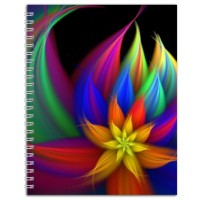 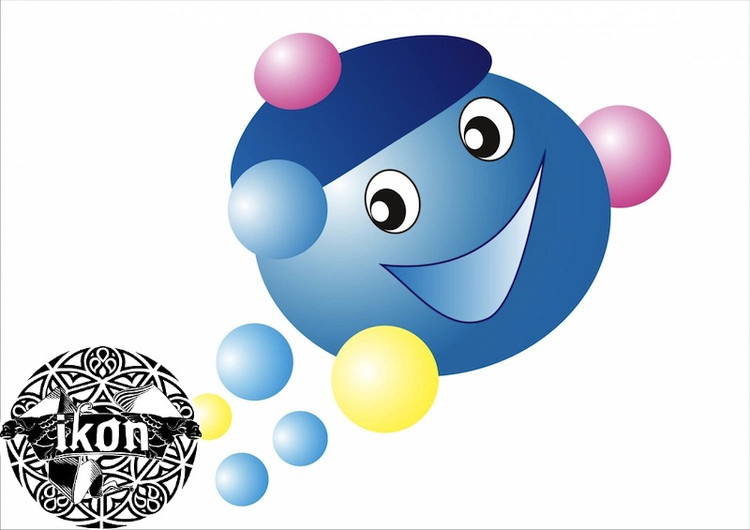 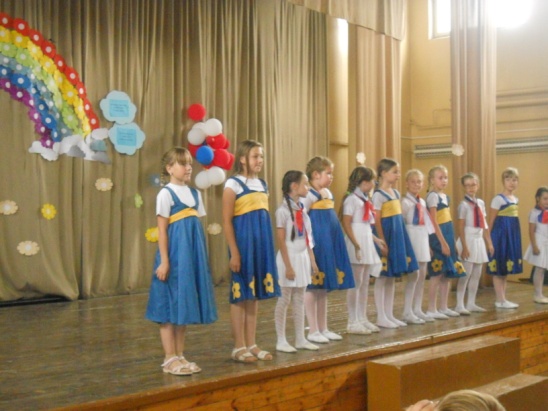 -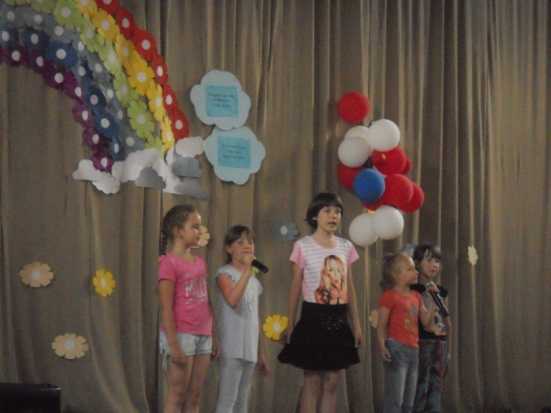 Девятый день нашего пребывания в школьном лагере по традиции начался с зарядки, линейки и вкусного завтрака, после которого все ребята отправились в «Русь» на просмотр мультфильма «Белка и Стрелка», после чего делились своими впечатлениями.В это время…  В лагере нас ждала викторина, посвящённая Дню России. Ребята активно отвечали на вопросы по истории государства, символам России, читали стихотворения, вспоминали пословицы о Родине. После викторины началась активная подготовка к концерту ко дню России, который состоялся после обеда.	Десятый день закончился, и все с прекрасным настроением разошлисьпо домам!     ДО ВСТРЕЧИ… УЖЕ ЗАВТРАНад выпуском работали: Князькова Анастасия, Комарова Любовь.